HAKL ITProjekt »Spletne storitve NENSI«Verzija 9.5 – 31.05.2012								Boris MakoveckiUvodZa lažjo in učinkovitejšo komunikacijo je potrebno določiti sodoben način izmenjave podatkov med podjetjem NENSI in njegovimi poslovnimi partnerji.  V podjetju Hakl IT predlagamo, da se izmenjava podatkov izvede s pomočjo spletnih storitev, ki bodo omogočale učinkovito in varno komunikacijo med informacijskim sistemom NENSI in informacijskimi sistemi poslovnih partnerjev.Spletne storitve omogočajo hitrejši razvoj ter omogočajo sodoben, standardiziran način takojšnje izmenjave podatkov.  Podjetje, ki bo uporabljajo spletne storitve, bo lahko dobilo oz. oddalo podatke takoj, ko to želi  in bo takoj obveščeno, če so oddani podatki pravilni in sprejeti.  Poslani podatki se tako avtomatično shranijo  v podatkovno bazo, kjer se obdelajo.Predlagamo, da v prihodnje elektronska komunikacija z zunanjimi partnerji poteka preko točke spletnih storitev in se tako zagotovi varnost in preglednost izmenjanih podatkov.V tem dokumentu so opisane posamezne storitve in predlogi rešitev v zvezi z vzpostavitvijo elektronskega posredovanja podatkov v NENSI informacijski sistem ter v obratni smeri – iz NENSI informacijskega sistema v IS poslovnih partnerjev.Infrastruktura in varnostDa se lahko pristopi k izgradnji spletnih storitev, je potrebno vzpostaviti ustrezno infrastrukturo in poskrbeti za varnost. Skica infrastrukture je naslednja: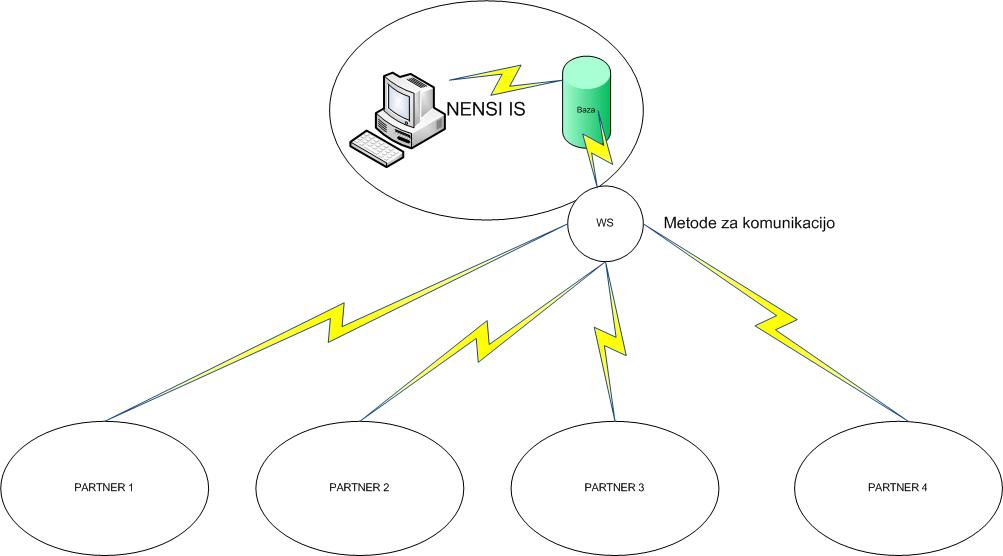 Slika : Skica infrastruktureRazlaga skice:Partnerji komunicirajo z NENSI IS preko spletnih storitev; tako odpade zamudno iskanje in pretipkavanje podatkov o, npr., najdenih izdelkih. Partnerji lahko integrirajo spletne storitve v svoj IS in tako omogočijo manipulacijo NENSI podatkov neposredno iz svojega IS.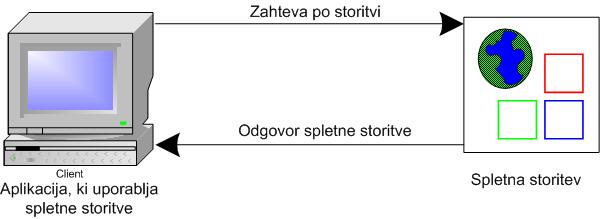 Slika : Delovanje spletnih storitevKer komunikacija poteka po internetu, je potrebno poskrbeti za varnost prenosa podatkov, za ohranitev pristnosti podatkov oz. njihovo integriteto in ugotavljanje identitete vseh subjektov, med katerimi poteka komunikacija.Ker gre večinoma za zaupne podatke, morajo le-ti ostati neokrnjeni in zaščiteni pred nepooblaščenim razkritjem in spremembami. Zato je potrebno največ pozornosti usmeriti k varovanju virov in njihove vrednosti.Vpeljati je potrebno varnostne mehanizme, ki bodo omogočali izpolnjevanje naslednjih varnostnih zahtev:overjanje – možnost preverjanja identitete vseh vpletenih subjektov;zaupnost – preprečiti nepooblaščeno razkrivanje podatkov;celovitost – podatki morajo na cilj prispeti v nespremenjeni obliki;nadzor dostopa – preprečiti dostop nepooblaščenim osebam;razpoložljivost – storitve e-poslovanja morajo biti vedno na voljo.Napotki za strežniško okolje:Predlagamo, da se za potrebe spletnih storitev postavi strežnik, ki se ga postavi v DMZ; na požarnem zidu se omogoči dostop do tega strežnika samo preko HTTP (80) in nastavi fiksne IP-je partnerjev za dostop.Zaželeno je, da je na strežniku instaliran SQL strežnik, ki bo preko replikacije izmenjeval podatke s produkcijskim SQL  strežnikom.Strežnik naj ne bo v lokalni domeni.V zunanjem imenskem strežniku se določi posebna pod domena za spletne storitve npr. estoritve.nensi.siInfrastruktura s spletnimi storitvami bo uporabljena tudi za komunikacijo z uporabniki storitev, ki jih nudi NENSI svojim strankam.Testno okoljePodjetje Hakl IT bo poskrbelo za testno okolje. Testne spletne storitve bodo dostopne na naslovu http://estoritvenensi.ha2net.com/nensi.asmx .Produkcijsko okoljePodjetje Hakl IT bo poskrbelo za produkcijsko okolje. Spletne storitve bodo dostopne na naslovu http://estoritve.nensi.si/nensi.asmx  .Prenos poglavitnih podatkov o izdelkihIskanjeIzdelkovMetoda:IzdelekOsnovni[] IskanjeIzdelkovPoPolju(string iskalnoPolje, string spodnjaMeja, string zgornjaMeja, string maxStZadetkov, string operater, string geslo)Namen:
Iskanje zapisov v SQL tabeli izdelkov po določenem polju (npr.: datumu zadnje spremembe zapisa) z omejitvami vrednosti (npr.: od 1.1.2009 do 31.1.2009).OPOMBA: Pri iskanju ene vrednosti naj se iskana vrednost vpiše v spodnjoMejo, zgornja meja se pa pusti prazna. Po polju lahko iščemo z znakom %.  (Išče se vedno po celotni vpisani besedi.)Primeri: 
nensi%		najde vse nize, ki se začnejo z nizom 'nensi',
%nensi 		najde vse nize, ki se končajo z nizom 'nensi', 
%nensi% 	najde vse nize, ki vsebujejo niz 'nensi'
nensi		brez znaka %, se išče samo po vnesenem nizu 'nensi'VAŽNO: vse datume vpisujemo po standardu ISO 8601 (LLLL-MM-DD).Parametri:iskalnoPolje	Ime polja, po katerem bo potekalo iskanje (glej:  Seznam polj za iskanje)
	(posebnost je polje any pri vnosu značke any v iskalno polje, metoda išče po 
	vseh poljih, razen po datumu oz. po polju oblike DateTime.)spodnjaMeja		Omejitev iskalnih rezultatov, od katere vrednosti podatka naprej naj se iščezgornjaMeja		Omejitev iskalnih rezultatov, do katere vrednosti podatka naj se iščemaxStZadetkov 	Omejitev iskalnih rezultatov; koliko je lahko max število vrnjenih izdelkovoperater		Uporabniško ime operaterjageslo			Geslo operaterjaSeznam polj za iskanje:Primer uporabe:// ustvarimo novo instanco spletne storitve:Nensi klient = new Nensi();// kličemo metodo za iskanje izdelkov:IzdelekOsnovni[] zadetki = klient.IskanjeIzdelkovPoPolju(»DatumSpremembe«, »2009-01-01«, »2009-01-31«, »uporabnikovo ime«, »geslo«);// odgovor: metoda vrne podatke o izdelkih:< ArrayOfIzdelekOsnovni>	<IzdelekOsnovni>		<Sifra>1000000</Sifra><NazivKratek>Testni izdelek 1</NazivKratek><ProizvajalecOznaka>KRKA</ProizvajalecOznaka><EMOznaka>SC </EMOznaka></ IzdelekOsnovni>< IzdelekOsnovni><Sifra>1000001</Sifra><NazivKratek>Testni izdelek 2</NazivKratek><ProizvajalecOznaka>BAYE</ProizvajalecOznaka><EMOznaka>KOS</EMOznaka></ IzdelekOsnovni>. . .</ ArrayOfIzdelekOsnovni>OPOMBE: če metoda vrne prazen seznam, to pomeni, da ni našla nobenih podatkov, ki bi ustrezali parametru;potrebno je vnesti podatke o maximalnem število zadetkov. V nasprotnem primeru metoda ne vrne nobenega rezultata;pri vnosu značke any v iskalno polje, metoda išče po vseh poljih, razen po datumu oziroma po poljih oblike DateTime.Opis podatkov, ki jih vrne metoda:Prenos podrobnih podatkov o izdelkuPrenos izdelkaMetoda:Izdelek[] DobiIzdelek(string sifra, string operater, string geslo)Namen:Metoda omogoča prenos vseh podatkov o izdelku.Parametri:sifra 	NENSI šifra izdelkaoperater 	Uporabniško ime operaterjageslo  	Geslo operaterjaPrimer uporabe://Ustvarimo novo instanco spletne storitveNensi klient = new Nensi();//Kličemo metodo za prenos podrobnih podatkov o izdelkuIzdelek izdelek = klient.DobiIzdelek(»000001«,«uporabniško ime«,«geslo«);// odgovor: metoda vrne podatke o izdelku:<Izdelek>	<Sifra>1000000</Sifra><NazivPoln>Testni izdelek</NazivPoln>. . .<DatumSpremembe>2009-01-23</DatumSpremembe><Opis></Opis></Izdelek>OPOMBA: če metoda vrne prazen seznam pomeni, da ni našla izdelka z iskano šifro.Opis podatkov, ki jih vrne metoda:Prenos priponk izdelkaMetoda:Priponka[] DobiPriponkeIzdelka(string sifra, string operater, string geslo)Namen:Metoda omogoča prenos priponk izdelka.Parametri:sifra 	NENSI šifra izdelkaoperater 	Uporabniško ime operaterjageslo  	Geslo operaterjaPrimer uporabe:// ustvarimo novo instanco spletne storitve:Nensi klient = new Nensi();// kličemo metodo za prenos priloženih priponk izdelka:Priponka[] priponke = klient.DobiPriponkeIzdelka(»000001«,«uporabniško ime«,«geslo«);// odgovor: metoda vrne podatke o priponkah izdelka:< ArrayOfPriponk >	<Priponke>		<Sifra>1000001</Sifra>		<NazivPriponke>naziv 1</NazivPriponke><Vrsta>pdf</Vrsta><URLPriponke>http://media.nensi.si/datoteke/datoteka.pdf</URLPriponke>
</Priponke><Priponke><Sifra>1000001</Sifra>		<NazivPriponke>naziv 1</NazivPriponke><Vrsta>gif</Vrsta><URLPriponke>http://media.nensi.si/datoteke/datoteka.gif</URLPriponke>
</Priponke>	. . .</ ArrayOfPriponke >Opis podatkov, ki jih vrne metoda:Oddaja predlogov za odpiranje novih izdelkov oz. proizvajalcev Vsak partner skrbi za svojo bazo izdelkov in šifrant proizvajalcev. Vsak partner bo poskrbel, da bo iz svojega IS pošiljal pravilne podatke za odpiranje novih izdelkov oziroma proizvajalcev.6.1. Posredovanje predloga za dodajanje izdelkaMetoda:Odgovor PredlagajIzdelke(string izdelkiXML, string operater, string geslo)Namen:Metoda posreduje podatke za dodajanje novega izdelka v bazo NENSI.Parametri:
izdelkiXML 	Podatki za vpis oz spremembo v obliki XML:<Izdelki>	<Izdelek>		<Sifra>1000000</Sifra><Naziv>Testni izdelek 1</Naziv>. . .<Status>1</Status><Opis></Opis></Izdelek><Izdelek><Sifra>1000001</Sifra><Naziv>Testni izdelek 2</Naziv>. . .<Status>1</Status><Opis></Opis></Izdelek>. . .</Izdelki>Struktura podatkov izdelkiXML mora ustrezati shemi za izdelke, objavljene na strani http://sheme.nensi.si operater 	Uporabniško ime operaterjageslo  	Geslo operaterjaPrimer uporabe:// ustvarimo novo instanco spletne storitve:Nensi klient = new Nensi();// ustvarimo XML podatke o predlaganih izdelkih:String xml = »<Izdelki><Izdelek><PredlagateljevaSifra>123abc</PredlagateljevaSifra><NazivPoln>naziv poln text</NazivPoln><NazivKratek>naziv kratek text</NazivKratek><EMOznaka>1</EMOznaka><KolicinaVEM>123</KolicinaVEM><KlasifikacijaSifra>VE test</KlasifikacijaSifra><SifraZdravila>123</SifraZdravila><DelovnaSifra>123</DelovnaSifra><DDVSifra>1</DDVSifra><CrtnaKoda>123456789</CrtnaKoda><ProizvajalecOznaka>LEKL</ProizvajalecOznaka><KataloskaStevilka>123</KataloskaStevilka><CarinskaTarifa>123</CarinskaTarifa><PartnerSifraPredlagatelj>test</PartnerSifraPredlagatelj><Predhodnik>123</Predhodnik><Naslednik>123</Naslednik><Status>1</Status><Opis>Opis test</Opis></Izdelek>…</Izdelki>«// kličemo metodo za oddajo predlogov izdelkov:Odgovor odgovor = klient.PredlagajIzdelke(xml, »uporabniško ime«, »geslo«);// odgovor: metoda vrne razred odgovor, ki vsebuje podatke o uspešnosti oddaje predloga za dodajanje novega izdelka ter podatke za identifikacijo predloga:<ArrayOfOdgovorZahtevek><OdgovorZahtevek><Uspesnost>1</Uspesnost><Opis>USPEŠNO</Opis><PredlagateljevaSifra>123</PredlagateljevaSifra><SifraZahtevka>123</SifraZahtevka></OdgovorZahtevek>	. . . <ArrayOfOdgovorZahtevek>Opis podatkov, ki jih vrne metoda:6.2. Posredovanje predloga za dodajanje proizvajalcaMetoda:Odgovor PredlagajProizvajalce(string proizvajalciXML, string operater, string geslo)Namen:Metoda posreduje podatke za dodajanje novega proizvajalca v bazo NENSI.Parametri:xml 		Podatki o proizvajalcuStruktura podatkov xml mora ustrezati shemi za proizvajalce, objavljene na strani http://sheme.nensi.sioperater 	Uporabniško ime operaterjageslo  	Geslo operaterjaPrimer uporabe:
//Ustvarimo novo instanco spletne storitve
Nensi klient = new Nensi();// ustvarimo XML podatke o predlaganih proizvajalcihString xml = »<Proizvajalci><Proizvajalec><PredlagateljevaSifra>123abc</PredlagateljevaSifra><Naziv_1>naziv poln text</Naziv_1><Naziv_2>naziv kratek text</Naziv_2><Oznaka>1</Oznaka><Opis>Opis test</Opis></Proizvajalec>…</Proizvajalci>«//Kličemo metodo za oddajo predloga proizvajalcaOdgovor odgovor = klient.PredlagajProizvajalce(xml, »uporabniško ime«, »geslo«);// odgovor: metoda vrne razred odgovor, ki vsebuje podatke o uspešnosti oddaje predloga za dodajanje novega proizvajalca ter podatke za identifikacijo predloga:<ArrayOfOdgovorZahtevek><OdgovorZahtevek><Uspesnost>1</Uspesnost>		<Opis>USPEŠNO</Opis>       		<PredlagateljevaOznaka>KRKA</PredlagateljevaOznaka>       		<SifraZahtevka>1247</SifraZahtevka>       	</OdgovorZahtevek>       . . . </ArrayOfOdgovorZahtevek>Opis podatkov, ki jih vrne metoda:Pregled zahtevkov7.1. Pregled zahtevkaMetoda:Zahtevek VrniZahtevek(string sifraZahtevka, int vrsta, string operater, string geslo)Namen:Metoda vrne podrobne podatke o zahtevku za dodajanje izdelka/proizvajalca.Parametri:sifraZahtevka 	Šifra zahtevka pod katerim NENSI vodi zahtevovrsta 		Vrsta zahtevka (1-Izdelek, 2-Proizvajalec)operater 		Uporabniško ime operaterjageslo  		Geslo operaterjaPrimer uporabe:// ustvarimo novo instanco spletne storitve:Nensi klient = new Nensi();// kličemo metodo za pregled zahtevka izdelka:Zahtevek zahtevek = klient.VrniZahtevek("2009-101", 1, "uporabniško ime","geslo");// ali// kličemo metodo za pregled zahtevka proizvajalca:Zahtevek zahtevek = klient.VrniZahtevek("2009-101", 2, "uporabniško ime", "geslo");// odgovor: metoda vrne podatke o zahtevku v obliki:<Zahtevek>	<Datum>2009-01-15</Datum><Vrsta>1</Vrsta><SifraZahtevka>45020</SifraZahtevka><Naziv>TESTNI IZDELEK 1</Naziv><PartnerSifra>980A650</PartnerSifra><Status>2</Status><Veza_nensi>1023455</Veza_Nensi><Uporabnik>1</Uporabnik><Opombe>ZAVRNJEN VPIS-IZDELEK NE USTREZA POGOJEM ZA VPIS</Opombe></Zahtevek>OPOMBA: če metoda vrne prazen seznam pomeni, da ni našla nobenih podatkov, ki bi ustrezali iskanju. Opis podatkov, ki jih vrne metoda:7.2. Pregled zahtevkovMetoda:Zahtevek[] PregledZahtevkov(datetime obdobjeod, datetime obdobjedo, string status, string operater, string geslo)Namen:Metoda omogoča pregled zahtevkov za vpis izdelkov/proizvajalcev.Parametri:obdobjeod 	Začetek obdobja, v katerem se je nastal zahtevek (po standardu ISO 8601)obdobjedo 	Konec obdobja, v katerem se je nastal zahtevek (po standardu ISO 8601)status 	Status zahtevka (1-Čaka na obdelavo, 2-Zavrnjen, 3-Dodan v bazo); če je parameter prazen oz. 0, metoda vrne zahtevke brez kontrole statusaoperater 	Uporabniško ime operaterjageslo  	Geslo operaterjaPrimer uporabe://Ustvarimo novo instanco spletne storitveNensi klient = new Nensi();//Kličemo metodo za pregled zahtevkov z določenim statusomZahtevek[] zahtevki = klient.PregledZahtevkov("2009-01-01","2009-01-31",1, "uporabniško ime","geslo");// odgovor: metoda vrne podatke o zahtevkih v obliki:<Zahtevki>	<Zahtevek>		<Datum>2009-01-15</Datum><Vrsta>1</Vrsta><SifraZahtevka>45020</SifraZahtevka><Naziv>TESTNI IZDELEK 1</Naziv><PartnerSifra>980A650</PartnerSifra><Status>1</Status><Veza_nensi>1023455</Veza_Nensi><Uporabnik>1</Uporabnik><Opombe></Opombe></Zahtevek>. . .</Zahtevki>Opomba: če metoda vrne prazen seznam pomeni, da ni našlo nobenih podatkov, ki bi ustrezali iskanju. Opis podatkov, ki jih vrne metoda:Pregled transakcijPregled opravljenih transakcij v sistemuMetoda:Transakcija[] PregledTransakcij(datetime obdobjeod, datetime obdobjedo, string operater, string geslo)Namen:Pregled transakcij, ki so jih opravili uporabniki za poslovnega partnerja, določenega s šifro operaterja. Parametri:obdobjeod 	Začetek obdobja, v katerem se je zgodila transakcija (po standardu ISO8601)obdobjedo 	Konec obdobja, v katerem se je zgodila transakcija (po standardu ISO8601)operater 	Uporabniško ime operaterjageslo  	Geslo operaterjaPrimer uporabe://Ustvarimo novo instanco spletne storitveNensi klient = new Nensi();//Kličemo metodo za iskanje opravljenih transakcij/vpogledovTransakcija[] transakcije = klient.PregledTransakcij("llll.mm.dd","llll.mm.dd","uporabniško ime","geslo");// odgovor: metoda vrne seznam transakcij – vpogledov v bazo podatkov o izdelkih v obliki:<Transakcije>	<Transakcija>		<Datum>2009-09-30</Datum><Vrsta>1</Vrsta><Stevilo>324</Stevilo><Uporabnik>46</Uporabnik></Transakcija>. . .</Transakcije>Opomba: če metoda vrne prazen seznam pomeni, da ni našlo nobenih podatkov, ki bi ustrezali iskanju. 

Opis podatkov, ki jih vrne metoda:Prenos poglavitnih podatkov o proizvajalcihIskanjeProizvajalcevMetoda:ProizvajalecOsnovni[] IskanjeProizvajalcev(string naziv, string operater, string geslo)Namen:Metoda vrne poglavitne podatke o proizvajalcih.Parametri:naziv		Niz, po katerem se bo iskalooperater	Uporabniško ime operaterjageslo		Geslo operaterjaPrimer uporabe:// ustvarimo novo instanco spletne storitve:Nensi klient = new Nensi();// kličemo metodo za iskanje izdelkov:ProizvajalecOsnovni[] proizvajalci  = klient. IskanjeProizvajalcev("naziv",  "uporabnikovo ime", "geslo");// odgovor: metoda vrne podatke o proizvajalcih:<ArrayOfProizvajalecOsnovni>	<ProizvajalecOsnovni>		<Sifra>123456</Naziv_1><Naziv_1>TESTNI PROIZVAJALEC</Naziv_1>		<Naziv_2>TOVARNA ZDRAVIL</Naziv_2><Oznaka>TEST</Oznaka></ProizvajalecOsnovni>. . .</ArrayOfProizvajalecOsnovni>Opomba: če metoda vrne prazen seznam pomeni, da ni našla nobenih podatkov, ki bi ustrezali posredovanemu nizu za iskanje. Opis podatkov, ki jih vrne metoda:ProizvajalecMetoda:Proizvajalec DobiProizvajalca(string sifra, string oznaka, string operater, string geslo)Namen:Metoda vrne podrobne podatke o proizvajalcu. Metodi kot parameter zadošča »sifra« ali »oznaka« proizvajalca. (če je vpisana »sifra«, išče po šifri, če je vpisana »oznaka« išče po oznaki proizvajalca)Parametri:sifra		Šifra proizvajalcaoznaka	Oznaka proizvajalcaoperater	Uporabniško ime operaterjageslo		Geslo operaterjaPrimer uporabe:// ustvarimo novo instanco spletne storitve:Nensi klient = new Nensi();// kličemo metodo za iskanje proizvajalca:Proizvajalec proizvajalec  = klient. DobiProizvajalca("1", "", "uporabnikovo ime", "geslo");Proizvajalec proizvajalec  = klient. DobiProizvajalca("", "krka", "uporabnikovo ime", "geslo");// odgovor: metoda vrne podatke o proizvajalcu:<Proizvajalec>	<Sifra>1</Sifra	<Naziv_1>naziv</Naziv_1>M	<Naziv_2>tovarna zdravil</Naziv_2><Oznaka>ABC</Oznaka>. . .<Opis></Opis></Proizvajalec>OPOMBA: če metoda vrne prazen seznam, to pomeni, da ni našla podatkov o proizvajalcu s posredovano šifro. Opis podatkov, ki jih vrne metoda:Vračanje šifrantov iz ISEnoteMereMetoda:EM[] vrniEnoteMer(string operater, string geslo)Namen:Metoda vrne  celoten šifrant enot mer.Parametri:operater 	Uporabniško ime operaterjageslo  	Geslo operaterjaPrimer uporabe:// ustvarimo novo instanco spletne storitve:Nensi klient = new Nensi();// kličemo metodo za vračanje EM:EM[] enoteMer = klient.vrniEnoteMer("uporabniško ime","geslo");// odgovor: metoda vrne podatke o postavkah šifranta enotah mer:<EnoteMere>	<EnotaMere>		<Sifra>1</Sifra><Naziv>KILOGRAM</Oznaka><Oznaka>KG</Oznaka><Status>1</Status><DatumOtvoritve>2008-07-24</DatumOtvoritve><DatumSpremembe>2009-01-15</DatumSpremembe><Opis></Opis></EnotaMere>. . .</EnoteMere>OPOMBA: opis vračanja podatkov (odgovor) je smiselno uporaben tudi kot primer opisa vračanja podatkov vseh ostalih šifrantov!Opis podatkov, ki jih vrne metoda:KlasifikacijeMetoda:Klasifikacija[] vrniKlasifikacije(string operater, string geslo)Namen:Metoda vrne  celoten šifrant  klasifikacij – (skupine/podskupine izdelkov).Parametri:operater 	Uporabniško ime operaterjageslo  	Geslo operaterjaPrimer uporabe:// ustvarimo novo instanco spletne storitve:Nensi klient = new Nensi();// kličemo metodo za vračanje Klasifikacij:Klasifikacija[] klasifikacije = klient.vrniKlasifikacije("uporabniško ime","geslo");Opis podatkov, ki jih vrne metoda:DavčneStopnjeMetoda:DDV[] vrniDavcneStopnje(string operater, string geslo)Namen:Metoda vrne  celoten šifrant  davčnih stopenj.Parametri:operater 	Uporabniško ime operaterjageslo  	Geslo operaterjaPrimer uporabe:// ustvarimo novo instanco spletne storitve:Nensi klient = new Nensi();// kličemo metodo za vračanje davčnih stopenj:DDV[] stopnje = klient.vrniDavcneStopnje("uporabniško ime","geslo");Opis podatkov, ki jih vrne metoda:ProizvajalciMetoda:Proizvajalec[] vrniProizvajalce(string operater, string geslo)Namen:Metoda vrne  celoten šifrant  proizvajalcev.Parametri:operater 	Uporabniško ime operaterjageslo  	Geslo operaterjaPrimer uporabe:// ustvarimo novo instanco spletne storitve:Nensi klient = new Nensi();// kličemo metodo za vračanje proizvajalcev:Proizvajalec[] proizvajalci = klient.vrniProizvajalce("uporabniško ime","geslo");Opis podatkov, ki jih vrne metoda:DržaveMetoda:Drzava[] vrniDrzave(string operater, string geslo)Namen:Metoda vrne  celoten šifrant  držav.Parametri:operater 	Uporabniško ime operaterjageslo  	Geslo operaterjaPrimer uporabe:// ustvarimo novo instanco spletne storitve:Nensi klient = new Nensi();// kličemo metodo za vračanje držav:Drzava[] drzave = klient.vrniDrzave("uporabniško ime","geslo");Opis podatkov, ki jih vrne metoda:PošteMetoda:Posta[] vrniPoste(string operater, string geslo)Namen:Metoda vrne  celoten šifrant pošt.Parametri:operater 	Uporabniško ime operaterjageslo  	Geslo operaterjaPrimer uporabe:// ustvarimo novo instanco spletne storitve:Nensi klient = new Nensi();// kličemo metodo za vračanje pošt:Posta[] poste = klient.vrniPoste("uporabniško ime","geslo");Opis podatkov, ki jih vrne metoda:Ime XML značkeOblikaDolžinaOpisOpombasifraCHAR7Enotna Nacionalna Šifra Izdelka (NENSI) naziv_polnCHAR100Dolgi naziv izdelkanaziv_kratekCHAR31Kratek naziv izdelkaemNUMOznaka  enoto merekolicina_v_emNUMKoličina v enoti mereklasifikacijaCHAR10Oznaka  klasifikacijesifra_zdravilaCHAR6Oznaka  zdraviladelovna_sifraCHAR6Delovna šifraddvNUMOznaka ddvjacrtna_kodaCHAR13Črtna kodaproizvajalecNUMOznaka  proizvajalcakataloska_stevilkaCHAR15Kataloška številkacarinska_tarifaCHAR14Carinska tarifapartnerCHAR6Oznaka  partnerjastevilka_zahtevkaCHAR11Številka zahtevkapredhodnikCHAR7PredhodniknaslednikCHAR7NaslednikstatusNUMOznaka  statusadatum_otvoritveDATETIME  Datum otvoritvedatum_spremembeDATETIMEDatum spremembeoperaterCHAR5Oznaka  operaterjaopisTEXTOpisopombeTEXTOpombeskrbnikCHAR6SkrbnikanyKaterokoli polje razen DateTimeIme XML značkeOblikaDolžinaOpisOpombaSifraNUM7Enotna Nacionalna Šifra Izdelka (NENSI) NazivKratekCHAR31Kratek naziv izdelkaProizvajalecOznakaCHAR4Oznaka proizvajalcaEMOznakaCHAR3Oznaka enota mereIme XML značkeOblikaDolOpisOpombaSifraNUM7Nacionalna Enotna Šifra Izdelka (NENSI šifra) NazivPolnCHAR100Poln naziv izdelkaNazivKratekCHAR31Kratek naziv izdelka EMOznakaCHAR 3Oznaka (kratica) enota mere izdelkaKolicinaVEMNUM5Količina v enoti mere izdelkaKlasifikacijaSifraCHAR 10Klasifikacijska šifra izdelkaSifraZdravilaNUM6IVZ šifra registriranega zdravilaDelovnaSifraNUM6Delovna (IVZ) šifra izdelka DDVSifraNUM3 Šifra stopnje DDV, dodeljena izdelku CrtnaKodaCHAR13Črtna koda izdelkaProizvajalecOznakaCHAR4Oznaka proizvajalca izdelkaKataloskaStevilkaCHAR15Proizvajalčeva kataloška številka izdelkaCarinskaTarifaCHAR14Carinska tarifa izdelka PartnerSifraPredlagateljCHAR 6Šifra predlagatelja vpisa izdelka v NENSI bazoPartnerSifraSkrbnikCHAR 6Šifra skrbnika podatkov o izdelku StevilkaZahtevkaCHAR11Številka zahtevka za odprtje šifre izdelkaPredhodnikNUM7NENSI šifra predhodnika izdelkaNaslednikNUM7NENSI šifra naslednika izdelkaStatusCHAR 1Šifra statusa  izdelkaDatumOtvoritveDATE10Datum otvoritve – vpisa podatkov o izdelka v bazo NENSIPo standardu ISO 8601DatumSpremembeDATE10Datum zadnje spremembe podatkov o izdelkaPo standardu ISO 8601OpisCHARNEOMOpis izdelkaIme XML značkeOblikaDolOpisOpombaSifraNUM7Enotna Nacionalna Šifra Izdelka (NENSI) NazivPriponkeCHAR50Naziv priponkeVrstaCHAR100Vrsta priponkePodprte vrste:- jpg- gif- pdfURLPriponkeCHAR150URL priponkeIme XML značkeOblikaDolOpisOpombaUspesnostNUM1Oznaka uspešnosti  1 – uspešno0 – neuspešnoOpisCHARNEOMOpis:- 'USPEŠNO' ali- opis razloga in vrste napakePredlagateljevaSifraCHAR15Predlagateljeva šifra izdelkaPredlagateljeva šifra izdelka, ki jo je predlagatelj navedel v zahtevkuSifraZahtevkaNUM10Identifikacijska številka predlogaUporabljamo jo kot parameter (referenco) ob klicu funkcije za pregled statusa zahtevka.Ime XML značkeOblikaDolOpisOpombaUspesnostNUM1Oznaka uspešnosti  1 – uspešno0 – neuspešnoOpisCHARNEOMOpis:- 'USPEŠNO' ali- opis razloga in vrste napakePredlagateljevaOznakaCHAR4Predlagateljeva oznaka proizvajalcaPredlagateljeva oznaka proizvajalca, ki jo je predlagatelj navedel v zahtevkuSifraZahtevkaNUM10Identifikacijska številka predlogaUporabljamo jo kot parameter (referenco) ob klicu funkcije za pregled statusa zahtevka.Ime XML značkeOblikaDolžinaOpisOpombaDatumDATETIME20Datum in ura zahtevkaPo standardu ISO8601:LLLL-MM-DD HH:MM.SSVrstaNUM1Vrsta zahtevka1 – Izdelek2 – ProizvajalecSifraZahtevkaNUM10Identifikacijska številka predlogaNazivCHAR31Partnerjev kratek naziv izdelka oz. partnerjev 1. Del naziva proizvajalcaPartnerSifraCHAR15Partnerjeva šifra izdelka oz. partnerjeva oznaka proizvajalcaStatusNUM1Status zahtevka0 – Ni podatka za določitev statusa1 – Čaka na obdelavo2 – Zavrnjen3 – Dodan v bazoVeza_nensiNUM7Nensi šifra izdelka oz. Nensi šifra proizvajalcaSAMO za status 3  UporabnikNUM5Šifra uporabnika, ki je poslal zahtevekOpombeCHARRazlog zavrnitveIme XML značkeOblikaDolžinaOpisOpombaDatumDATETIME20Datum in ura zahtevkaPo standardu ISO8601:LLLL-MM-DD HH:MM:SSVrstaNUM1Vrsta zahtevka1 – Izdelek2 - ProizvajalecSifraZahtevkaNUM10Identifikacijska številka predlogaNazivCHAR31Partnerjev kratek naziv izdelka oz. partnerjev 1. del naziva proizvajalcaPartnerSifraCHAR15Partnerjeva šifra izdelka oz. partnerjeva oznaka proizvajalcaStatusNUM1Status zahtevka0 – Ni podatka za določitev statusa1 – Čaka na obdelavo2 – Zavrnjen3 – Dodan v bazoVeza_nensiNUM7Nensi šifra izdelka oz. Nensi šifra proizvajalcaSAMO za status 3  UporabnikNUM5Šifra uporabnika, ki je poslal zahtevekOpombeCHARRazlog zavrnitve Ime XML značkeOblikaDolOpisOpombaDatumDATETIME20Datum in čas transakcije Po standardu ISO 8601:LLLL-MM-DD HH:MM:SSVrstaNUM4Vrsta transakcije10=Pregled seznama izdelkov11=Pregled izdelka 12=Pregled priponk izdelka20= Pregled zahtevkovSpremljajoči šifranti:30=Enote mere 31=Klasifikacije32=Davčne stopnje33=Proizvajalci34=Države35=PošteSteviloNUM10Število prenešenih postavk v transakciji UporabnikNUM5Šifra uporabnika, ki je zahteval izvršitev transakcije Z.Š.Ime podatkaOblikaDolžinaOpisOpomba1SifraNUMŠifra proizvajalca2Naziv_1CHAR50Naziv 13Naziv_2CHAR50Naziv 24OznakaCHAR4OznakaZ.Š.Ime podatkaOblikaDolžinaOpisOpomba1SifraNUMŠifra proizvajalca2Naziv_1CHAR50Naziv 13Naziv_2CHAR50Naziv 24OznakaCHAR4Oznaka5PartnerCHAR6Šifra partnerja6StatusNUM1Status7OperaterCHAR5Šifra operaterja8DatumOtvoritveDATE10Datum otvoritve Po standardu ISO 86019DatumSpremembeDATE10Datum zadnje spremembe podatkov o klasifikacijiPo standardu ISO 860110OpisCHARNEOMOpisBesediloZ.Š.Ime podatkaOblikaDolžinaOpisOpomba1SifraNUM3Šifra enote mereŠifra je identifikacijska!2NazivCHAR30Naziv enote mere3OznakaCHAR3Črkovna oznaka enote mereNpr.: KG, M, G, L, SC, KOS, ….4StatusCHAR 1Status enote mere5DatumOtvoritveDATE10Datum otvoritve – vpisa podatkov o EM v bazo NENSIPo standardu ISO 86016DatumSpremembeDATE10Datum zadnje spremembe podatkov o EMPo standardu ISO 8601 7OpisCHARNEOMOpis enote mereBesediloZ.Š.Ime podatkaOblikaDolžinaOpisOpomba1SifraCHAR10Šifra klasifikacijeŠifra je klasifikacijska! 2NazivCHAR50Naziv klasifikacije3NivoNUM1Številka nivoja4StatusNUM1Status klasifikacije5IzborCHAR1Oznaka, ali je dovoljena dodelitev te šifre izdelku0=izbor ni dovoljen1=izbor je dovoljen6DatumOtvoritveDATE10Datum otvoritve – vpisa podatkov o klasifikaciji v bazo NENSIPo standardu ISO 86017DatumSpremembeDATE10Datum zadnje spremembe podatkov o klasifikacijiPo standardu ISO 86018OpisCHARNEOMOpis klasifikacije izdelkovBesediloZ.Š.Ime podatkaOblikaDolžinaOpisOpomba1SifraNUM2Šifra skupine DDVŠifra je identifikacijska!2NazivCHAR50Naziv skupine DDV 3OznakaCHAR10Oznaka - razvrstitev davčne stopnje - SPLOŠNA
 - ZNIŽANA
 - OPROŠČENO
 - PAVŠAL4Stopnja_DDVNUM5,2Stopnja obdavčenja - % DDV5Velja_odDATE 10Datum pričetka veljavnosti skupine davkovPo standardu ISO 86016Velja_doDATE 10Datum prenehanja veljavnosti skupine davkovPo standardu ISO 86017DatumOtvoritveDATE10Datum otvoritve – vpisa podatkov o DDV skupini v bazo NENSIPo standardu ISO 86018DatumSpremembeDATE10Datum zadnje spremembe podatkov o DDV skupiniPo standardu ISO 86019StatusNUM1Status davčne stopnje10OpisCHARNEOMOpis skupine davkovBesediloZ.Š.Ime podatkaOblikaDolžinaOpisOpomba1SifraNUM5Šifra proizvajalca2Naziv_1CHAR501. del naziva proizvajalca3Naziv_2CHAR502. del naziva proizvajalca4OznakaCHAR4Oznaka proizvajalca 5StatusNUM1Status proizvajalca6DatumOtvoritveDATE10Datum otvoritve – vpisa podatkov o proizvajalcu v bazo NENSIPo standardu ISO 86017DatumSpremembeDATE10Datum zadnje spremembe podatkov o proizvajalcuPo standardu ISO 86018OpisCHARNEOMOpis proizvajalca BesediloZ.Š.Ime podatkaOblikaDolžinaOpisOpomba1SifraNUM3Šifra državePo uradnem šifrantu držav 2NazivCHAR50Naziv državePo uradnem šifrantu držav 3OznakaCHAR3Kratica - oznaka državePo uradnem šifrantu držav 4StatusNUM1Status države5DatumOtvoritveDATE10Datum otvoritve – vpisa podatkov o državi v bazo NENSIPo standardu ISO 86016DatumSpremembeDATE10Datum zadnje spremembe podatkov o državiPo standardu ISO 86017OpisCHARNEOMOpis državeBesediloZ.Š.Ime podatkaOblikaDolžinaOpisOpomba1SifraDrzave NUM 3Šifra države2SifraPosteCHAR7Šifra pošte3NazivCHAR50Naziv kraja4StatusNUM1Status pošte5DatumOtvoritveDATE10Datum otvoritve – vpisa podatkov o državi v bazo NENSIPo standardu ISO 86016DatumSpremembeDATE10Datum zadnje spremembe podatkov o državiPo standardu ISO 86017OpisCHARNEOMOpis poštne številkeBesedilo